Richland Rebel Mixed 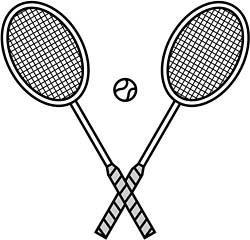 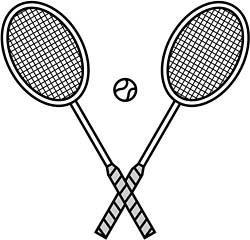 Doubles Fundraiser Turkey TournamentSaturday, November 17, 2018Proceeds will be used to provide and purchase team equipment & suppliesTime:			Play begins at 8:00 AMRegistration Deadline – November 14th, 2018			All matches will start at 8 AM! Location:		Birdville High School Tennis CourtsEntry Fee: 	$25.00 per player – Four (4) matches guaranteed. Trophies for 1st, 2nd, 3rd, and Consolation WinnersPlaying the tournament out / (16 Bracket)Checks made out to RHS Tennis / Cash is fine too!!!!Mail Entry to:	ATTN:  Chris Johnson			Or Hand deliver to Coach Johnson			5201  Lane East			N. Richland Hills, Tx. 76180Should we experience a weather delay or cancellation we will notify you via email or phone.  However, should weather conditions force us to cancel there will be NO refunds of donations or entry fee.---------------------------------------------------------------------------------------------Cut on above line & return to address above with check payable to RHS Tennis or email to Coach Johnson @   chris.johnson@birdvilleschools.net Circle Shirt sizes:	Youth Medium	Youth Large		Adult Small		Adult MediumAdult Large		Adult X Large	Adult XXLargeName						  Partner							Phone						 Phone							Cell							Cell								Email						 Email							You are allowed to partner with anyone you would like as long as it makes a Mixed Doubles team.  Also, they can be of any age or location.  Meaning, it could be a student’s Uncle from out of town, another player from another school, or former alumni tennis players/family/friends.For additional information please call Chris Johnson at 254-624-4011 or email at chris.johnson@birdvilleschools.net.  Please email or mail entry as soon as you can.  REGISTER EARLY, CAPPING ENTRIES WHEN THE 16 TEAM BRACKET GETS FULL!